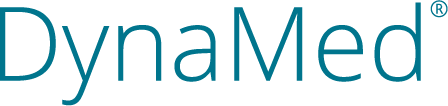 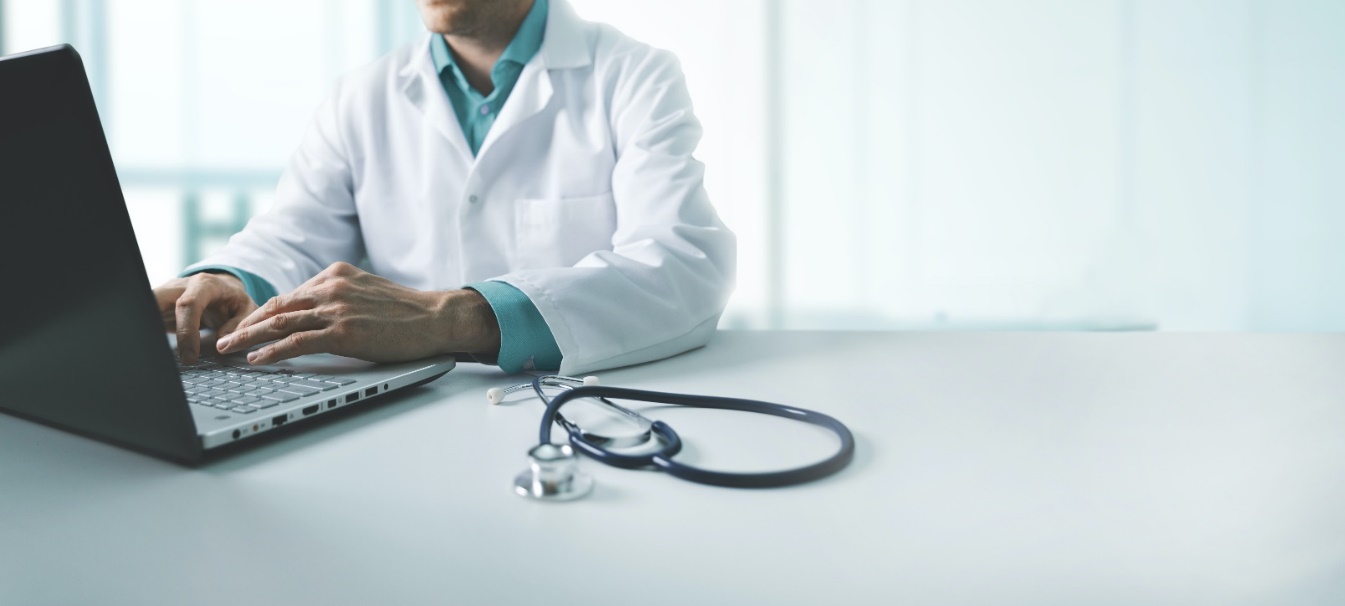 Conosci e utilizza DynaMed® Il sistema di supporto decisionale all’avanguardiaEBSCO offre una serie di incontri formativi online dedicati all’utilizzo di DynaMed, sistema di supporto decisionale del valore individuale di 399 dollari, offerto gratuitamente dall’Ordine ai suoi Iscritti.DynaMed combina preziose informazioni Evidence-Based di pratica clinica proposte con la consulenza di esperti, attraverso un’interfaccia semplice e personalizzata, per risposte rapide e accurate al punto di cura.MAGGIO 2023Quando: lunedì 15 maggio 2023 dalle ore 20.30 alle ore 21.30Come: iscrivendosi in anticipo attraverso questo link: https://ebsco.zoom.us/webinar/register/WN_d1HezjvvQiCai-aeSfUA3wGIUGNO 2023Quando: lunedì 12 giugno 2023 dalle ore 20.30 alle ore 21.30Come: iscrivendosi in anticipo attraverso questo link: https://ebsco.zoom.us/webinar/register/WN__aZVahI1T9ugJc9IzE7cnQLUGLIO 2023Quando: giovedì 6 luglio 2023 dalle ore 20.30 alle ore 21.30Come: iscrivendosi in anticipo attraverso questo link: https://ebsco.zoom.us/webinar/register/WN_iVEBTcoBRvSHctoZszqSpwDopo l’iscrizione, si riceverà un’e-mail di conferma con le informazioni necessarie per accedere alla riunione.Agenda:accesso a DynaMed creazione dell'account personale ricerca dei contenuti, delle raccomandazioni e linee guida utilizzo del modulo di interazione farmacologica utilizzo della App dedicata struttura dei contenuti utilizzo dei calcolatori creazione di avvisi su specifici argomenti di interessetraduzione in italiano immediata ed automatica attraverso strumenti di terze parti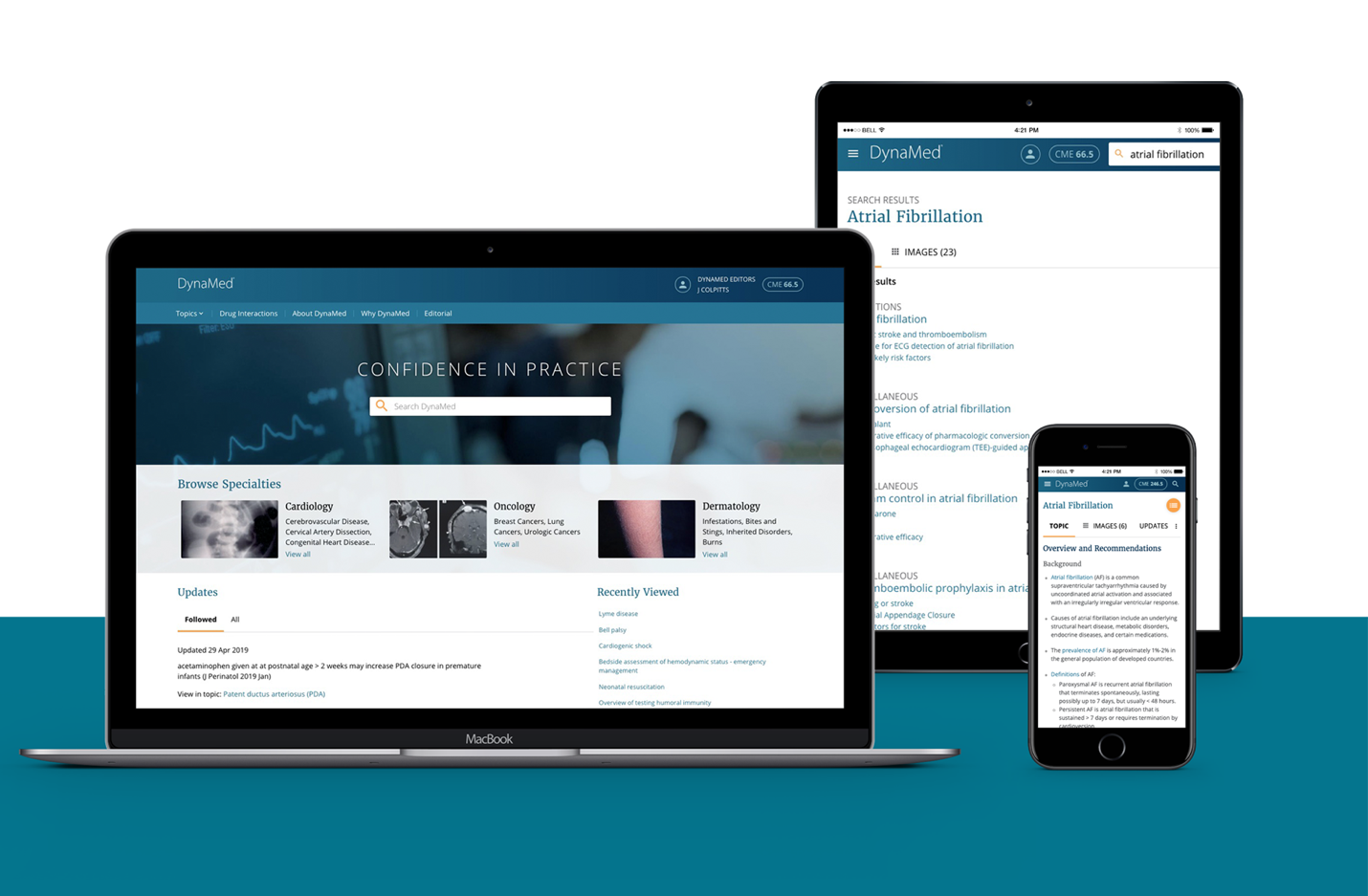 